August Safety AwarenessOver the next month, children will be heading back to school. As a driver, you must learn to share the road. Here are some tips to help ensure students make it to school without being injured:Be on the lookout for school zone signs and always obey the speed limitYield to pedestrians in crosswalks, and take extra care in school zonesWatch for school crossing guards and obey their signalsDo not block crosswalksNever pass a vehicle stopped for pedestriansNever pass other vehicles while driving in a school zoneNever pass a bus loading or unloading childrenNever make U-Turns while driving in a school zoneThe area 10 feet around a school bus is the most dangerous for children, remember to stop far enough back to allow them to safely enter and exit the busBe aware of children near schools, bus stops, sidewalks, in the streets and in the school parking lots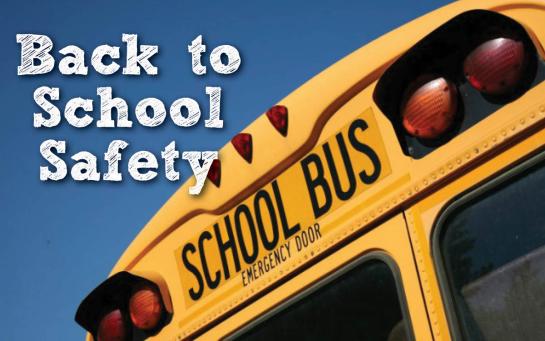 